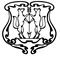 АДМИНИСТРАЦИЯ ГОРОДА ЕНИСЕЙСКАКрасноярского краяПОСТАНОВЛЕНИЕ«15» апреля 2013 г.	г. Енисейск     	   № 156-пОб утверждении долгосрочной целевой программы «Энергосбережение и повышение энергетической эффективности на территории муниципального образования г. Енисейск» на 2013-2015 годыВ соответствии со статьей 179 Бюджетного кодекса Российской Федерации,  Федерального закона от 06.10.2003 № 131-ФЗ «Об общих принципах организации местного самоуправления в Российской Федерации», постановлением   администрации города Енисейска от 28.02.2012  № 60-п «Об утверждении Порядка принятия решений о разработке, формировании и реализации долгосрочных целевых программ, Порядка проведения  и  критериев оценки  эффективности  реализации  долгосрочных целевых программ», руководствуясь  статьями  44.1,  44.3  Устава города Енисейска, ПОСТАНОВЛЯЮ:1.	Утвердить долгосрочную целевую программу «Энергосбережение и повышение энергетической эффективности на территории муниципального образования г. Енисейск» на 2013-2015 годы (прилагается).2.	Постановление администрации города Енисейска от 30.07.2010 г.    № 196-п. «Об утверждении долгосрочной целевой Программы « Энерго- и ресурсосбережение в городе Енисейске» на 20102013 годы» считать утратившим силу.3.	Контроль за исполнением настоящего постановления возложить на заместителя главы администрации города по жизнеобеспечению и экономическому развитию города (Патюкова О.А.)4.	Постановление вступает в силу в день, следующий за днем его официального опубликования.Глава администрации города                                                             А. В. АвдеевШмик Дмитрий Александрович8(39195)-2-49-49